Setting up email onto iphone or ipadsettings Go to mail, contacts, calendar
            
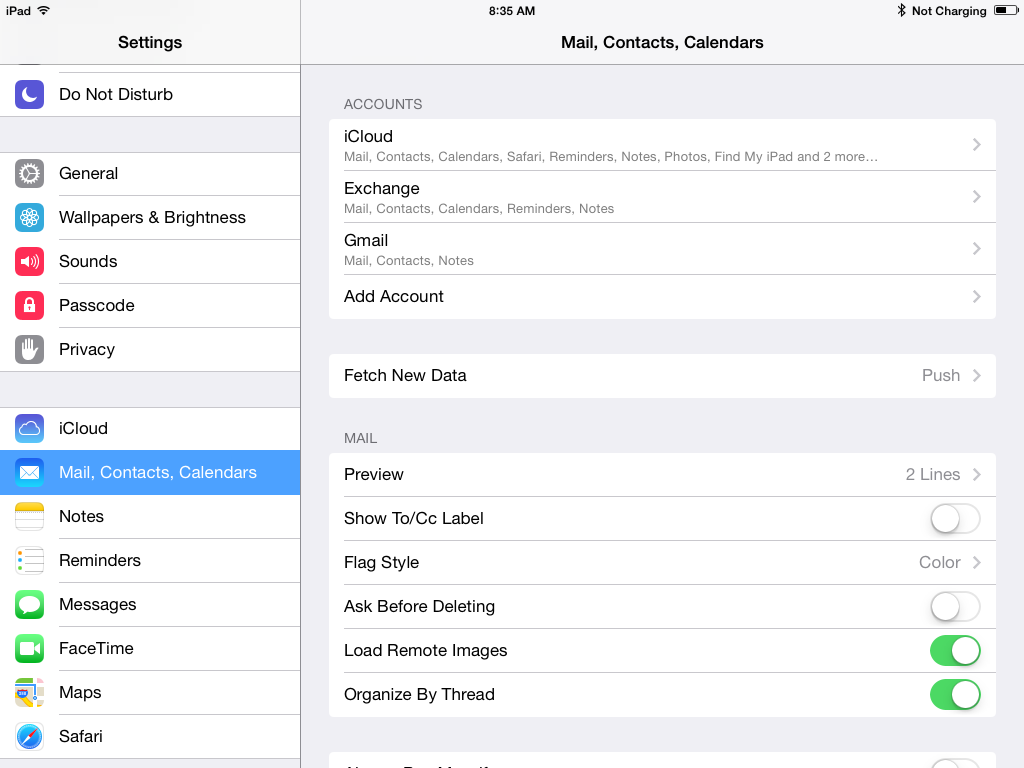 Select add accountSelect ExchangeInput email address, password, and description.  Hit Next

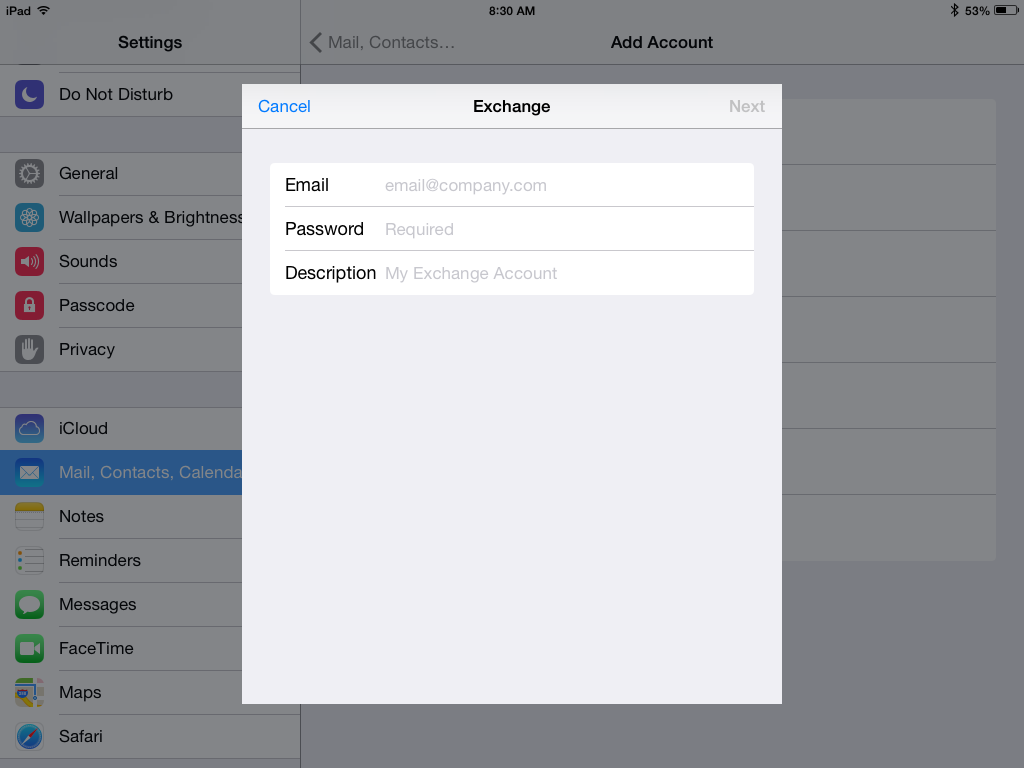 Email server address is:  autodiscover.washoeschools.net Input email address, username, password, and if required domain (washoeschols.net), select Next 

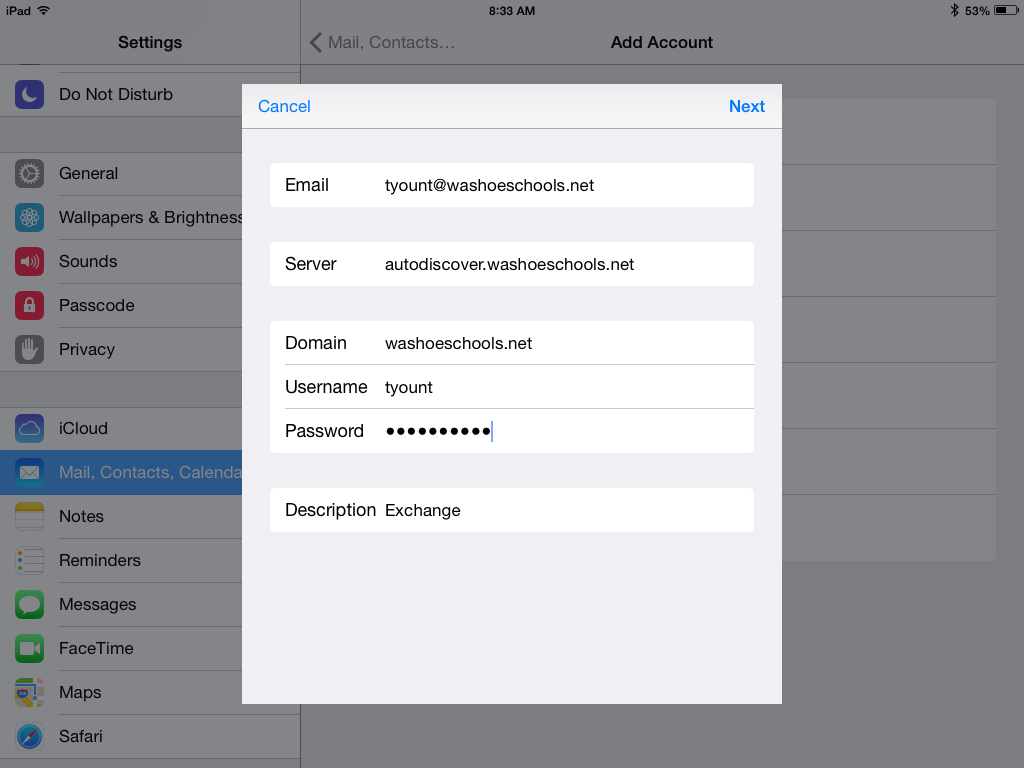 When prompted, ensure Mail is on.  Others are optional.Select Save